Sheet 1 Answers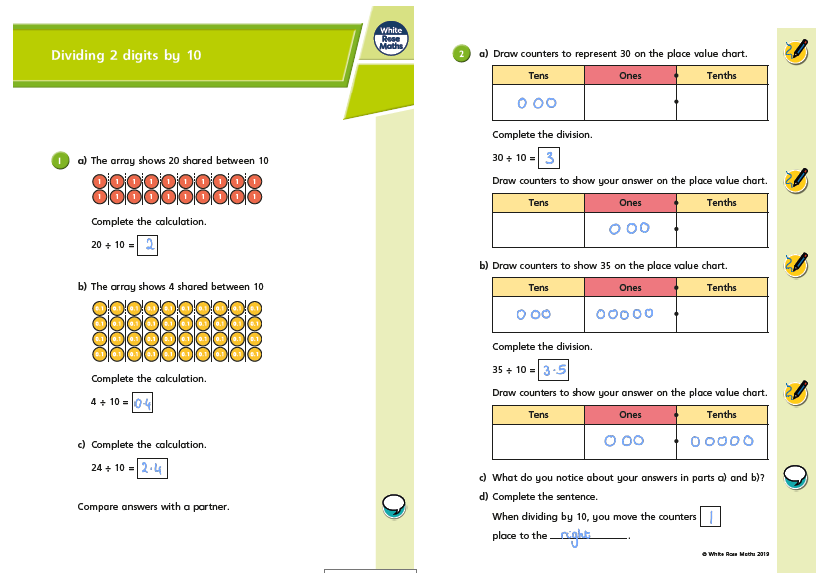 Sheet 1 Answers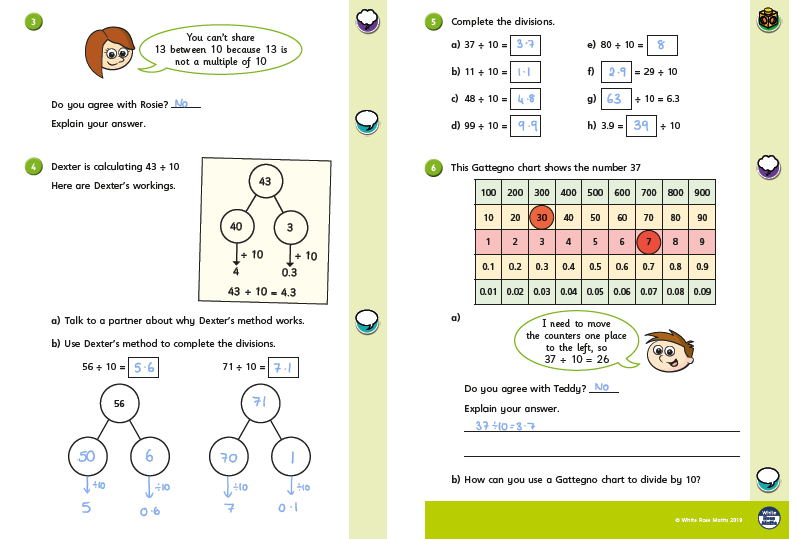 Sheet 2 Answers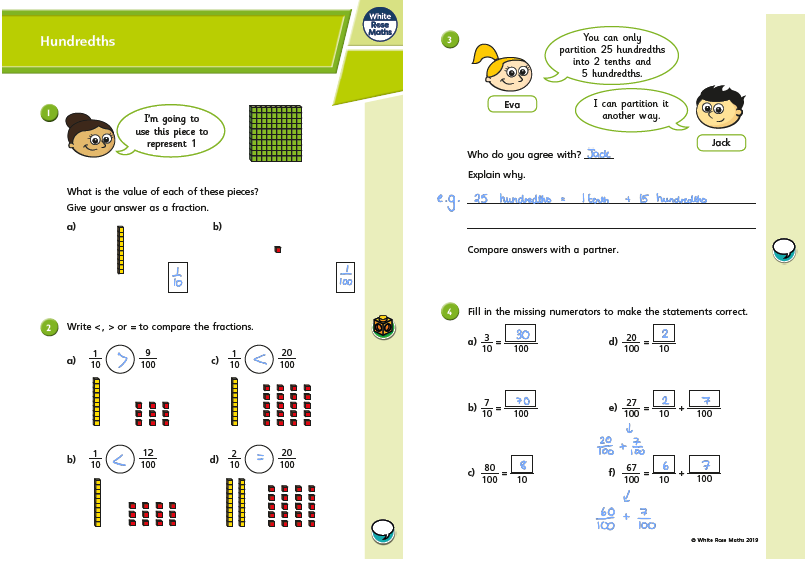 Sheet 2 Answers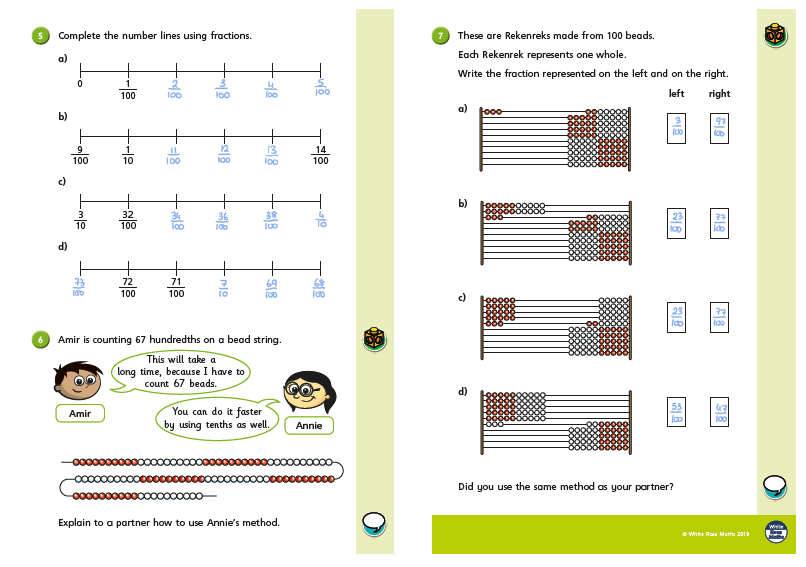 Sheet 3 Answers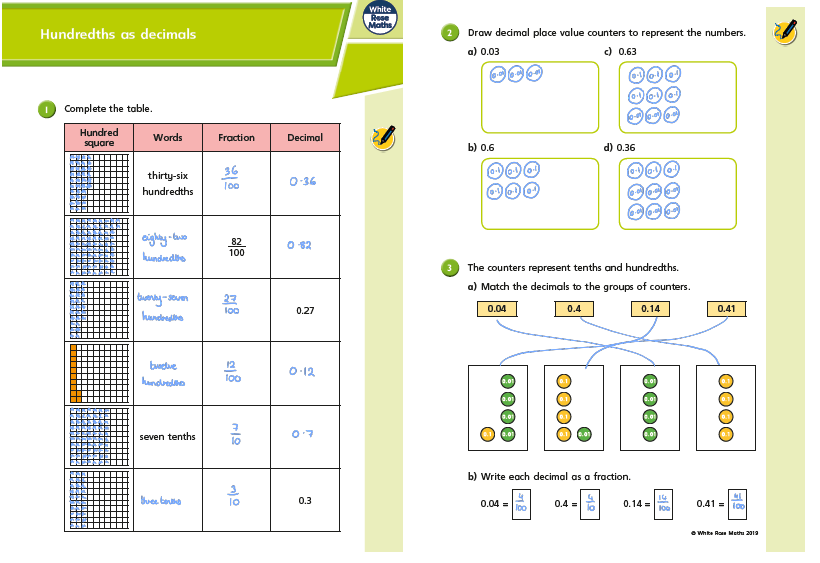 Sheet 3 Answers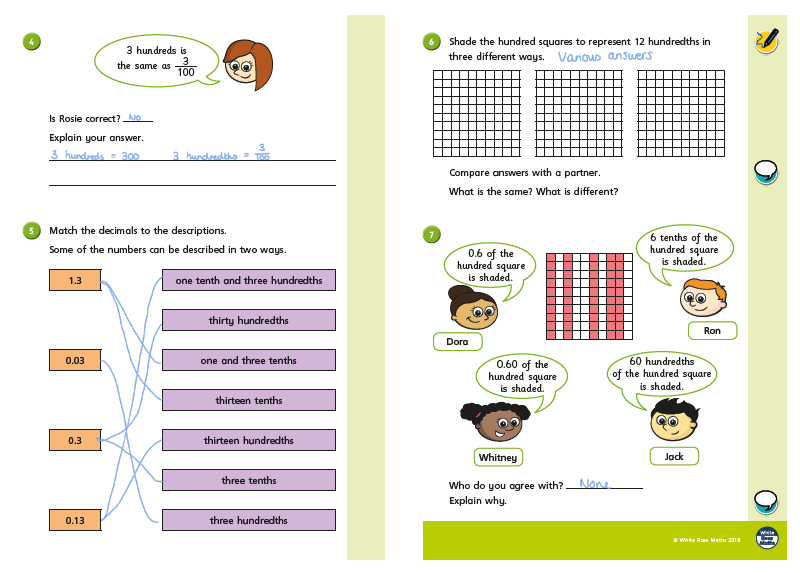 Sheet 4 Answers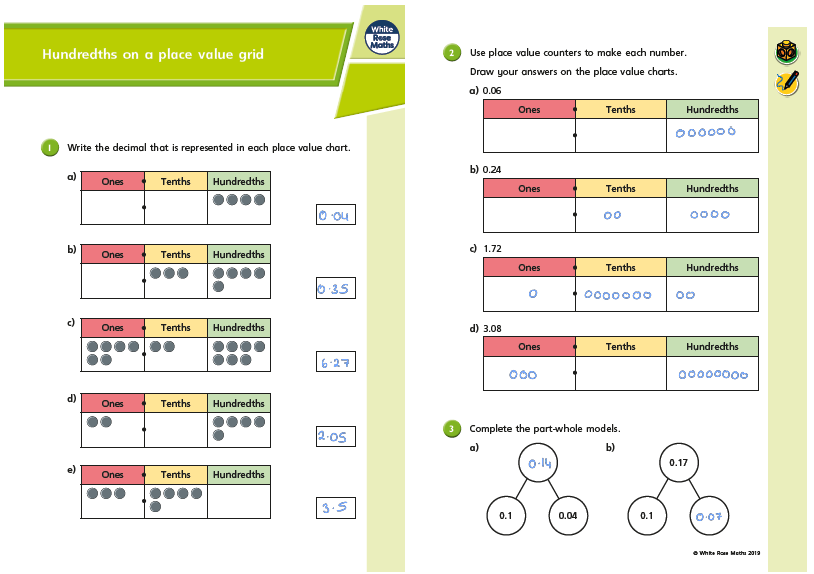 Sheet 4 Answers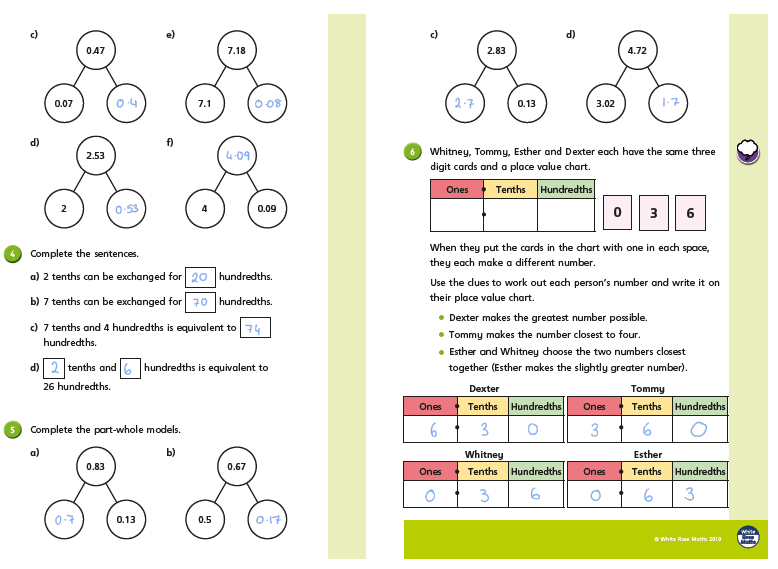 Sheet 5 Answers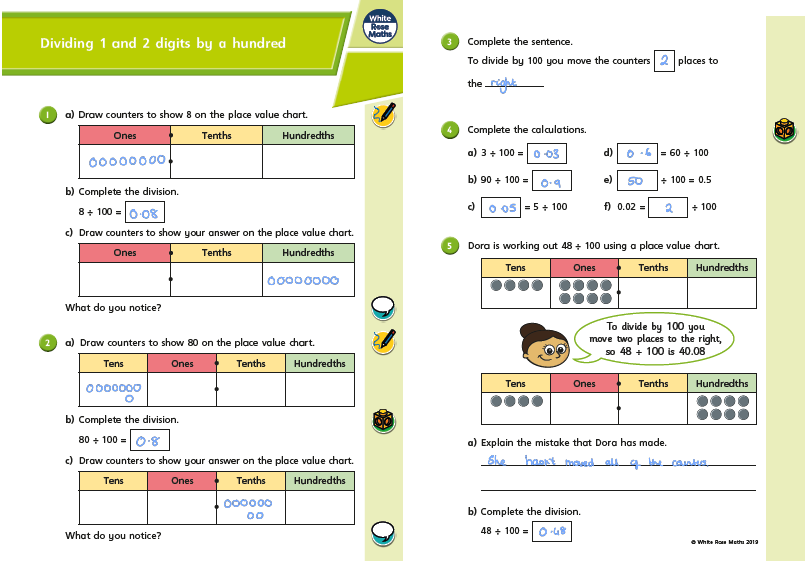 Sheet 5 Answers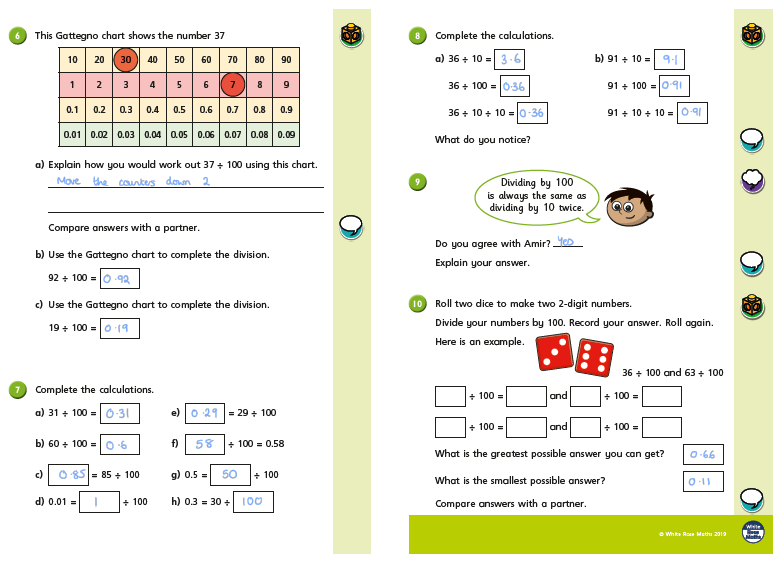 